Додаток № 5 до тендерної документаціїТехнічні вимоги до предмету закупівліКнига «Почесний житель Київської області»(1 шт.)( ДК 18530000-3 Подарунки та нагороди)(Технічні характеристики)Книга «Почесний житель Київської області» (далі – Книга) має форму прямокутника.Розмір Книги – 297х420 мм.Обкладинка Книги виготовляється із шкіри синього кольору. На обкладинці міститься тиснене фарбою золотого кольору зображення герба Київської області розміром 46,959х57,396 мм та  напис: «Київська обласна рада» виконаний шрифтом Times New Roman 21,908 п, жирний; по центру - кольорове зображення нагрудного знака «Почесний житель Київської області» із зазначенням нижче: «ПОЧЕСНИЙ ЖИТЕЛЬ КИЇВСЬКОЇ ОБЛАСТІ». Знизу сторінки фарбою золотого кольору напис: «Заснована рішенням Київської обласної ради VIII скликання від 09 вересня 2021 № 108-05-VIII, шрифт Times New Roman 22 п жирний. У розгорнутому вигляді Книга має вигляд швидкозшивача, кожна сторінка якого вставляється окремо. Папір сторінок Книги крейдований, матовий зі щільністю аркуша – 
250 г/м3 з водяним знаком герба Київської області у правому нижньому куті кожної сторінки, розміром46,052х57,279мм.На кожній сторінці Книги розташований герб Київської області зверху по центру сторінки, розміром 36,504х44,654мм, фото Почесного жителя Київської області зліва, розміром 9х13см та розміщені написи: «Біографічна довідка:» та «Досягнення:» виконані шрифтом Times New Roman 24 п жирний, скошений.Сторінку з інформацією про Почесного жителя Київської області підписує голова Київської обласної ради, підпис скріплюється печаткою Київської обласної ради, відповідно до чого внизу сторінки розміщено напис: Голова Київської обласної ради___________________  _________________________ виконаний шрифтом Times New Roman 24,161 п, жирний. На звороті кожної сторінки по центру фоновим зображенням розміщується кольорове зображення нагрудного знака «Почесний житель Київської області»Усі зображення – кольорові, а написи виконуються чорним кольором. У комплекті до Книги поставляється 30 (тридцять) одиниць сторінок.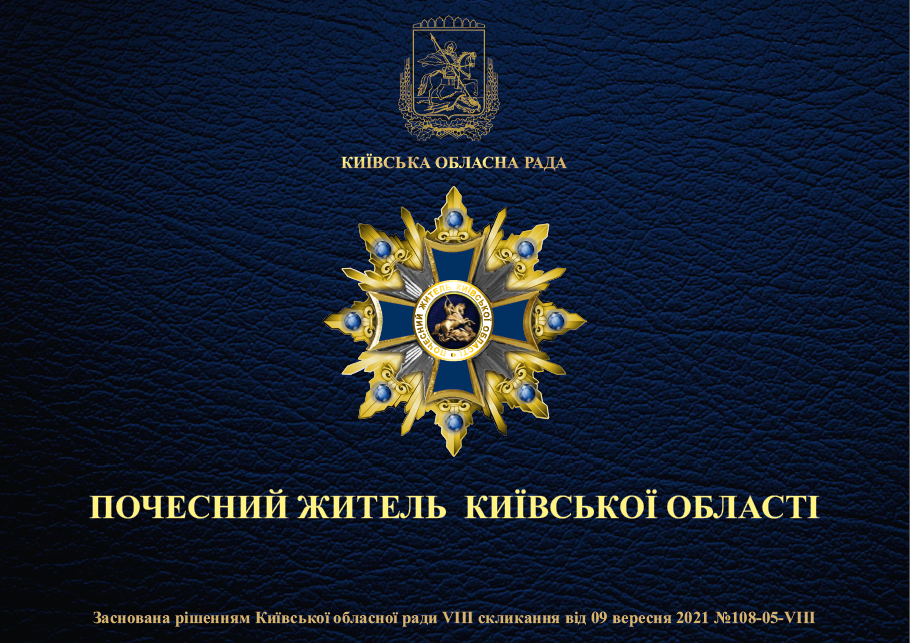 (зображення обкладинки)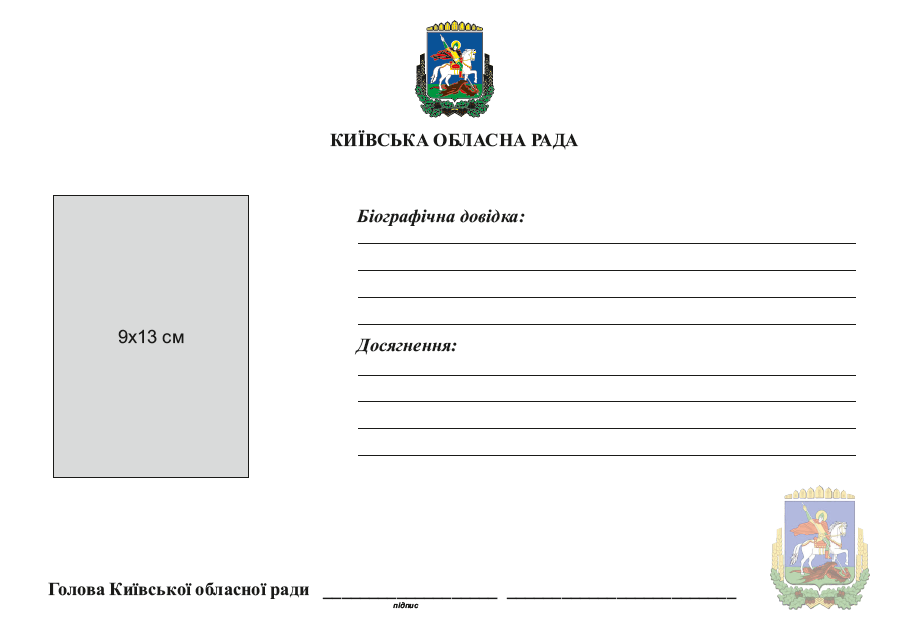 (зображення на кожній сторінці)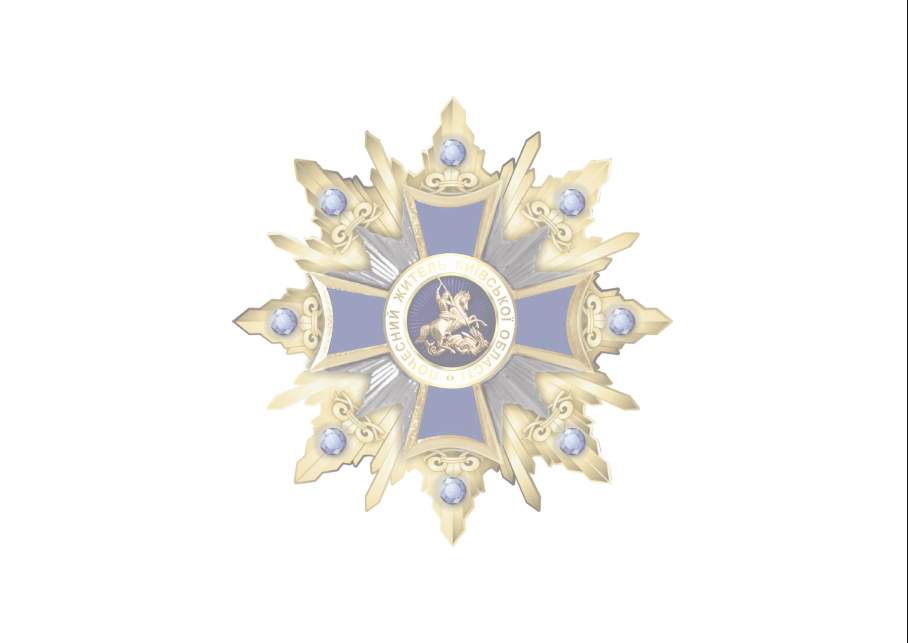 (фонове зображення на звороті кожної сторінки) Термін поставки книги: до 20 грудня 2023 рокуУповноважена особа учасника  ________________________________* у разі, якщо учасник не є платником ПДВ, вказати ціну без ПДВ, про що зробити відповідну примітку.